TOWN OF       HARWICH732 Main StreetHarwich, MA 02645CONSERVATION COMMISSION				(508)-430-7538     FAX (508)430-7531HARWICH CONSERVATION COMMISSION – AGENDAWEDNESDAY, DECEMBER 20, 20176:30 P.M.SMALL HEARING ROOM, HARWICH TOWN HALLRevised 12/8/2017, 11:55amCALL TO ORDERHEARINGSAll hearings shall be subject to discussion, taking of testimony, review of submitted and documents which may result in a vote being taken to approve or deny a project; or to issue a continuance to a time and date certain in order to receive and review further information as needed.The following applicants have filed a Request for Determination of Applicability:Town of Harwich Department of Public Works, Lower County Road Bridge over Herring River. Repair of bridge. Saw-cutting of road and installation of t-base then repaving. Installation of filter fabric on eroded bank. The following applicants have filed a Notice of Intent:The Tide River Nominee Trust, Lawrence Damon, Trustee, 44 Chase Street, Map 4, Parcel N1-D2. Proposed construction of a swimming pool, pool shed, fence and relocation of existing drive.Andrew and Katie Hutton, 437 Route 28, Map 13, Parcel S1-B3. Replacement of the original sewage system with a Title 5 sewage system. No expansion of the existing building is proposed. DiscussionPossible conversion of carport to garage at 130 Forest StreetFence and other activities in buffer zone at 14 RiverbendConstruction at 177 Forest Street that has exceeded permitLease language for the Bells Neck Cranberry BogsOrders of ConditionsThe CDW Realty Trust, Janice Salvadore, 14 Rainbow Way, Map 73 Parcel S153.Kevin Blute, 62 Clearwater Drive, Map 72 Parcel W86.Wayne and Susan Pratt, 22 Walkerwoods Drive, Map 94 Parcel A5-8.Request for Certificate of ComplianceDavid Tourigny – 4 Chase Street – DEP SE 32-2243Minutes  vote shall be takenMinutes shall be subject to review, discussion, editing for suggested changes and/or deletions, and a vote shall be taken for acceptance and approval.October 18, 2017 and November 1, 2017ANY OTHER BUSINESS WHICH  COME BEFORE THE COMMISSIONPer the Attorney General’s Office:  The committee may hold an open session for topics not reasonably anticipated by the Chair 48 hours in advance of the meeting following “New Business.”  If you are deaf or hard of hearing or a person with a disability who requires an accommodation, contact the Selectmen’s Office at 508-430-7513Authorized posting officer:		Posted by:  															                        Town Clerk	Amy Usowski		12/8/2017	                       Signature 							Date: 							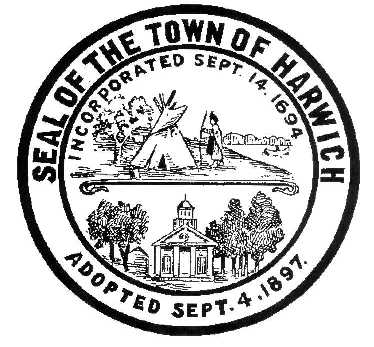 